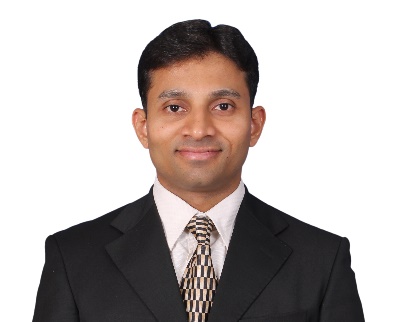 Satish Thampy, Managing Director, Olam Thailand LtdProfileSatish is Bachelor in Mechanical Engineering and obtained his Master’s in Business Administration from one of the top institutes in India. He has over 13 years of experience in Sales, Marketing, Supply Chain Management and Business Management roles. A person with varied experience across industries like Industrial Products, Consumer and Industrial Paints, Beverages, Agricultural Commodities; and a strong cultural and geographical adaptability by demonstrating successful professional stints across various geographies.During the course of his professional experience Satish has worked in developing innovative sales and marketing strategies, Business Process Re-engineering, Logistics Management, cost-effective business and Supply Chain strategies and innovative solutions that enhanced the business productivity. Satish, joined Olam in 2008, and after spending 5 years in Africa, where he was Director Commercial for the Wood Products business, he moved to Bangkok to Head the Olam’s Business in Thailand.Satish, believes in having a good mix of professional as well as personal time, and ensures that he has good quality time with his wife and 2 sons. He likes his food and his fitness, both of course can’t exist together and Satish likes this challenge of balancing the both. 